  Koncepcja Alltrucks - FORMULARZ ZAMÓWIENIOWYPieczęć Dystrybutora					  Pieczęć warsztatuCena może ulec zmianie w przypadku zmian kursu EUR.Alltrucks - WYPOSAŻENIE OBOWIĄZKOWE Bosch: hardwarenr katalogowycena nettozaznacz  urządzenieModuł KTS Truck w koncepcji Alltrucks                           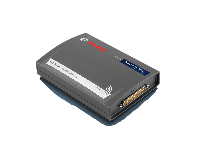 0 684 400 51612 670 PLN1Adaptery SD – zestaw dla ciężarówek                                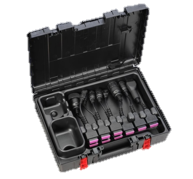 1 687 001 9442 960 PLN1Adaptery SD – zestaw dla przyczep                                 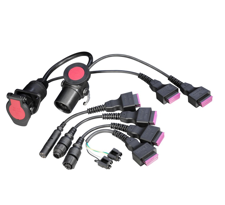 1 687 001 9451 610 PLN1Adapter pośredni NEO I orange dla modułu Alltrucks KTS Truck                             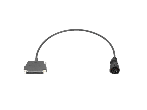 1 684 463 871250 PLN1SUMA:17 490 PLNAlltrucks - WYPOSAŻENIE OBOWIĄZKOWE Bosch: softwareSoftware Alltrucks Diagnose (Bosch ESI[tronic] Truck + Knorr Neo | orange + ZF-TESTMAN w rocznym abonamencie łącznie z Infoart A                                                                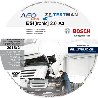 1 987 P12 4101 987 P12 76010 PLN8 900 PLN11SUMA:8 910 PLNAlltrucks - WYPOSAŻENIE dodatkowe Bosch: tabletDCU 220 z Win 10                                                                    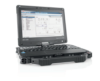 0 681 400 23215 900 PLN1